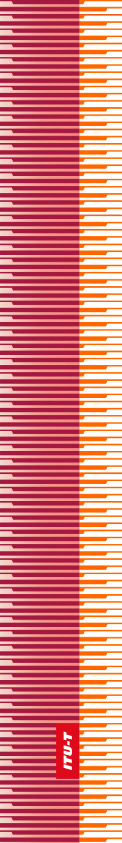 	جنيف، 2015التوقيت القانوني 2015ملاحظة من مكتب تقييس الاتصالات1	تتاح المعلومات الواردة في هذا الملحق أيضاً في الموقع الإلكتروني للاتحاد: www.itu.int/itu-t/bulletin/annex.html.2	ويرجى إرسال أي ملاحظات أو اقتراحات بشأن هذه القائمة إلى مدير مكتب تقييس الاتصالات على العنوان التالي:International Telecommunication Union (ITU)
Director of TSB
الهاتف:	+41 22 730 5211
الفاكس:	+41 22 730 5853
البريدي الإلكتروني:	tsbtson@itu.int3	وجدير بالذكر أن التسميات المستخدمة والمواد المعروضة في هذه القائمة لا تعبّر عن أي رأي من جانب الاتحاد فيما يتعلق بالوضع القانوني لأي بلد أو منطقة جغرافية أو لسلطات أيّ منهما.______________*	UTC = التوقيت العالمي المنسق، و DST= فارق التوقيت الصيفيملحق بالنشرة التشغيلية للاتحاد الدولي للاتصالات
رقم1073  – 2015.IV.1TSB
مكتب تقييس الاتصالات
بالاتحاد الدولي للاتصالاتالتوقيت القانوني 2015البلد/المنطقة الجغرافيةتاريخ بدء فارق التوقيت الصيفي (DST)تاريخ بدء التوقيت العالمي المنسق (UTC)أفغانستانلا تغيير - UTC+4,30لا تغيير - UTC+4,30ألبانيا29.III.2015 - UTC+225.X.2015 - UTC+1الجزائرلا تغيير - UTC+1لا تغيير - UTC+1ساموا الأمريكيةلا تغيير - UTC-11لا تغيير - UTC-11أندورا29.III.2015 - UTC+225.X.2015 - UTC+1أنغولالا تغيير - UTC+1لا تغيير - UTC+1أنغويلالا تغيير - UTC-4لا تغيير - UTC-4أنتيغوا وبربودالا تغيير - UTC-4لا تغيير - UTC-4الأرجنتينلا تغيير - UTC-3لا تغيير - UTC-3أرمينيالا تغيير - UTC+4لا تغيير - UTC+4آروبالا تغيير - UTC-4لا تغيير - UTC-4أسترالياغرب أستراليالا تغيير - UTC+8لا تغيير - UTC+8جنوب أستراليا4.X.2015 - UTC+10,305.IV.2015 - UTC+9,30الإقليم الشماليلا تغيير - UTC+9,30لا تغيير - UTC+9,30كوين‍زلاندلا تغيير - UTC+10لا تغيير - UTC+10فكتوريا ونيو ساوث ويلز وتسمانيا وإقليم العاصمة الأسترالية4.X.2015 - UTC+115.IV.2015 - UTC+10جزر كوكس -كيلنغلا تغيير - UTC+6,30لا تغيير - UTC+6,30جزيرة كريسماسلا تغيير - UTC +7لا تغيير - UTC+7جزيرة لورد هاولا تغيير - UTC+10,30لا تغيير - UTC+10,30جزيرة نورفولكلا تغيير - UTC+11,30لا تغيير - UTC+11,30النمسا29.III.2015 - UTC+225.X.2015 - UTC+1أذربيجان29.III.2015 - UTC+525.X.2015 - UTC+4الباهاما8.III.2015 - UTC-41.XI.2015 - UTC-5البحرينلا تغيير - UTC+3لا تغيير - UTC+3بنغلاديشلا تغيير - UTC+6لا تغيير - UTC+6بربادوسلا تغيير - UTC-4لا تغيير - UTC-4بيلاروسلا تغيير - UTC+3لا تغيير - UTC+3بلجيكا29.III.2015 - UTC+225.X.2015 - UTC+1بليزلا تغيير - UTC-6لا تغيير - UTC-6بننلا تغيير - UTC+1لا تغيير - UTC+1برمودا8.III.2015 - UTC-31.XI.2015 - UTC-4بوتانلا تغيير - UTC+6لا تغيير - UTC+6دولة بوليفيا المتعددة القومياتلا تغيير - UTC-4لا تغيير - UTC-4جزر بونير وسان يوستايتوس وسابالا تغيير - UTC-4لا تغيير - UTC-4البوسنة والهرسك29.III.2015 - UTC+225.X.2015 - UTC+1بوتسوانالا تغيير - UTC+2لا تغيير - UTC+2البرازيلريو دي جانيرو ومعظم المناطق18.X.2015 - UTC-215.II.2015 - UTC-3الولايات الأخرىلا تغيير - UTC-3لا تغيير - UTC-3الجزر العذراء البريطانيةلا تغيير - UTC-4لا تغيير - UTC-4بروني دار السلاملا تغيير - UTC+8لا تغيير - UTC+8بلغاريا29.III.2015 - UTC+325.X.2015 - UTC+2بوركينا فاصولا تغيير - UTCلا تغيير - UTCبورونديلا تغيير - UTC+2لا تغيير - UTC+2كابو فيرديلا تغيير - UTC-1لا تغيير - UTC-1كمبوديالا تغيير - UTC+7لا تغيير - UTC+7الكاميرونلا تغيير - UTC+1لا تغيير - UTC+1كنداألبرتا8.III.2015 - UTC-61.XI.2015 - UTC-7كولومبيا البريطانية8.III.2015 - UTC-71.XI.2015 - UTC-8مانيتوبا8.III.2015 - UTC-51.XI.2015 - UTC-6نيو برونسويك8.III.2015 - UTC-31.XI.2015 - UTC-4نيوفوندلاند ولابرادور8.III.2015 UTC-2,51.XI.2015 - UTC-3,5الأقاليم الشمالية الغربية8.III.2015 - UTC-61.XI.2015 - UTC-7نوفا سكوتيا8.III.2015 - UTC-31.XI.2015 - UTC-4نونافوت (> 86 غرباً)8.III.2015 - UTC-41.XI.2015 - UTC-5نونافوت8.III.2015 - UTC-51.XI.2015 - UTC-6نونافوت (< 110 غرباً)8.III.2015 - UTC-61.XI.2015 - UTC-7أونتاريو8.III.2015 - UTC-41.XI.2015 - UTC-5أونتاريو (< 90 غرباً)8.III.2015 - UTC-51.XI.2015 - UTC-6جزيرة الأمير إدوارد8.III.2015 - UTC-31.XI.2015 - UTC-4كيبك8.III.2015 - UTC-41.XI.2015 - UTC-5كيبك (> 63 غرباً)لا تغيير - UTC-4لا تغيير - UTC-4يوكون8.III.2015 - UTC-71.XI.2015 - UTC-8ساسكاتشيوانلا تغيير - UTC-6لا تغيير - UTC-6جزر كايمانلا تغيير - UTC-5لا تغيير - UTC-5جمهورية إفريقيا الوسطىلا تغيير - UTC+1لا تغيير - UTC+1تشادلا تغيير - UTC+1لا تغيير - UTC+1شيليلا تغيير -UTC-3لا تغيير -UTC-3الصينلا تغيير - UTC+8لا تغيير - UTC+8كولومبيالا تغيير - UTC-5لا تغيير - UTC-5جزر القمرلا تغيير - UTC+3لا تغيير - UTC+3الكونغولا تغيير - UTC+1لا تغيير - UTC+1جزر كوكلا تغيير - UTC-10لا تغيير - UTC-10كوستاريكالا تغيير - UTC-6لا تغيير - UTC-6كوت ديفوارلا تغيير - UTCلا تغيير - UTCكرواتيا29.III.2015 - UTC+225.X.2015 - UTC+1كوبا8.III.2015 - UTC-41.XI.2015 - UTC-5كوراساولا تغيير - UTC-4لا تغيير - UTC-4قبرص29.III.2015 - UTC+325.X.2015 - UTC+2الجمهورية التشيكية29.III.2015 - UTC+225.X.2015 - UTC+1جمهورية كوريا الديمقراطية الشعبيةلا تغيير - UTC+9لا تغيير - UTC+9جمهورية الكونغو الديمقراطيةلا تغيير - UTC+1لا تغيير - UTC+1الدانمارك29.III.2015 - UTC+225.X.2015 - UTC+1ديغو غارسيالا تغيير - UTC+6لا تغيير - UTC+6جيبوتيلا تغيير - UTC+3لا تغيير - UTC+3دومينيكالا تغيير - UTC-4لا تغيير - UTC-4الجمهورية الدومينيكيةلا تغيير - UTC-4لا تغيير - UTC-4إكوادورلا تغيير - UTC-5لا تغيير - UTC-5مصر24.IV.2015 - UTC+325.IX.2015 - UTC+2السلفادورلا تغيير - UTC-6لا تغيير - UTC-6غينيا الاستوائيةلا تغيير - UTC+1لا تغيير - UTC+1إريتريالا تغيير - UTC+3لا تغيير - UTC+3إستونيا29.III.2015 - UTC+325.X.2015 - UTC+2إثيوبيالا تغيير - UTC+3لا تغيير - UTC+3جزر فوكلاند (مالفيناس)لا تغيير - UTC-3لا تغيير - UTC-3جزر فارويه29.III.2015 - UTC+125.X.2015 - UTCفيجي1.XI.2015 - UTC+1318.I.2015 - UTC+12فنلندا29.III.2015 - UTC+325.X.2015 - UTC+2فرنسا29.III.2015 - UTC+225.X.2015 - UTC+1الأقاليم والأراضي الفرنسية في المحيط الهنديلا تغيير - UTC+4لا تغيير - UTC+4غيانا الفرنسيةلا تغيير - UTC-3لا تغيير - UTC-3بولينيزيا الفرنسيةلا تغيير - UTC-10لا تغيير - UTC-10غابونلا تغيير - UTC+1لا تغيير - UTC+1غامبيالا تغيير - UTCلا تغيير - UTCجورجيالا تغيير - UTC+4لا تغيير - UTC+4ألمانيا29.III.2015 - UTC+225.X.2015 - UTC+1غانالا تغيير - UTCلا تغيير - UTCجبل طارق29.III.2015 - UTC+225.X.2015 - UTC+1اليونان29.III.2015 - UTC+325.X.2015 - UTC+2غرينلند28.III.2015 - UTC-224.X.2015 - UTC-3غرينادالا تغيير - UTC-4لا تغيير - UTC-4غواديلوبلا تغيير - UTC-4لا تغيير - UTC-4غواملا تغيير - UTC+10لا تغيير - UTC+10غواتيمالالا تغيير - UTC-6لا تغيير - UTC-6غينيالا تغيير - UTCلا تغيير - UTCغينيا-بيساولا تغيير - UTCلا تغيير - UTCغيانالا تغيير - UTC-4لا تغيير - UTC-4هايتي8.III.2015 - UTC-41.XI.2015 - UTC-5هندوراسلا تغيير - UTC-6لا تغيير - UTC-6هونغ كونغ، الصينلا تغيير - UTC+8لا تغيير - UTC+8هنغاريا29.III.2015 - UTC+225.X.2015 - UTC+1أيسلندالا تغيير - UTCلا تغيير - UTCالهندلا تغيير - UTC+5,30لا تغيير - UTC+5,30إندونيسيالا تغيير - UTC+7لا تغيير - UTC+7جمهورية إيران الإسلامية22.III.2015 - UTC+4,3022.IX.2015 - UTC+3,30العراقلا تغيير - UTC+3لا تغيير - UTC+3أيرلندا29.III.2015 - UTC+125.X.2015 - UTCإسرائيل27.III.2015 - UTC+325.X.2015 - UTC+2إيطاليا29.III.2015 - UTC+225.X.2015 - UTC+1جامايكالا تغيير - UTC-5لا تغيير - UTC-5اليابانلا تغيير - UTC+9لا تغيير - UTC+9الأردن27.III.2015 - UTC+330.X.2015 - UTC+2كازاخستانلا تغيير - UTC+6لا تغيير - UTC+6كينيالا تغيير - UTC+3لا تغيير - UTC+3كيريباتيلا تغيير - UTC+12لا تغيير - UTC+12جمهورية كوريالا تغيير - UTC+9لا تغيير - UTC+9الكويتلا تغيير - UTC+3لا تغيير - UTC+3قيرغيزستانلا تغيير - UTC+6لا تغيير - UTC+6جمهورية لاو الديمقراطية الشعبيةلا تغيير - UTC+7لا تغيير - UTC+7لاتفيا29.III.2015 - UTC+325.X.2015 - UTC+2لبنان29.III.2015 - UTC+325.X.2015 - UTC+2ليسوتولا تغيير - UTC+2لا تغيير - UTC+2ليبيريالا تغيير - UTCلا تغيير - UTCليبيالا تغيير - UTC+2لا تغيير - UTC+2ليختنشتاين29.III.2015 - UTC+225.X.2015 - UTC+1ليتوانيا29.III.2015 - UTC+325.X.2015 - UTC+2لكسمبرغ29.III.2015 - UTC+225.X.2015 - UTC+1ماكاو، الصينلا تغيير - UTC+8لا تغيير - UTC+8مدغشقرلا تغيير - UTC+3لا تغيير - UTC+3ملاويلا تغيير - UTC+2لا تغيير - UTC+2ماليزيالا تغيير - UTC+8لا تغيير - UTC+8ملديفلا تغيير - UTC+5لا تغيير - UTC+5ماليلا تغيير - UTCلا تغيير - UTCمالطة29.III.2015 - UTC+225.X.2015 - UTC+1جزر مارشاللا تغيير - UTC+12لا تغيير - UTC+12المارتينيكلا تغيير - UTC-4لا تغيير - UTC-4موريتانيالا تغيير - UTCلا تغيير - UTCموريشيوسلا تغيير - UTC+4لا تغيير - UTC+4المكسيكالمنطقة الوسطى5.IV.2015 - UTC-525.X.2015 - UTC-6المنطقة الشمالية الشرقية5.IV.2015 - UTC-725.X.2015 - UTC-8منطقة المحيط الهادئ5.IV.2015 - UTC-625.X.2015 - UTC-7ميكرونيزيالا تغيير - UTC+11لا تغيير - UTC+11موناكو29.III.2015 - UTC+225.X.2015 - UTC+1منغوليا28.III.2015 - UTC+926.IX.2015 - UTC+8الجبل الأسود29.III.2015 - UTC+225.X.2015 - UTC+1مونتسيراتلا تغيير - UTC-4لا تغيير - UTC-4المغرب29.III.2015 - UTC+125.X.2015 - UTCموزامبيقلا تغيير - UTC+2لا تغيير - UTC+2ميانمارلا تغيير - UTC+6,30لا تغيير - UTC+6,30ناميبيا6.IX.2015 - UTC+25.IV.2015 - UTC+1ناورولا تغيير - UTC+12لا تغيير - UTC+12نيباللا تغيير - UTC+5,45لا تغيير - UTC+5,45هولندا29.III.2015 - UTC+225.X.2015 - UTC+1كاليدونيا الجديدةلا تغيير - UTC+11لا تغيير - UTC+11نيوزيلندا27.IX.2015 - UTC+135.IV.2015 - UTC+12نيكاراغوالا تغيير - UTC-6لا تغيير - UTC-6النيجرلا تغيير - UTC+1لا تغيير - UTC+1نيجيريالا تغيير - UTC+1لا تغيير - UTC+1نيويلا تغيير - UTC-11لا تغيير - UTC-11جزر ماريانا الشماليةلا تغيير - UTC+10لا تغيير - UTC+10النرويج29.III.2015 - UTC+225.X.2015 - UTC+1عُمانلا تغيير - UTC+4لا تغيير - UTC+4باكستانلا تغيير - UTC+5لا تغيير - UTC+5بالاولا تغيير - UTC+9لا تغيير - UTC+9بنمالا تغيير - UTC-5لا تغيير - UTC-5بابوا غينيا الجديدةلا تغيير - UTC+10لا تغيير - UTC+10باراغواي4.X.2015 - UTC-322.III.2015 - UTC-4بيرولا تغيير - UTC-5لا تغيير - UTC-5الفلبينلا تغيير - UTC+8لا تغيير - UTC+8بولندا29.III.2015 - UTC+225.X.2015 - UTC+1البرتغال29.III.2015 - UTC+125.X.2015 - UTCبورتوريكولا تغيير - UTC-4لا تغيير - UTC-4قطرلا تغيير - UTC+3لا تغيير - UTC+3جمهورية مولدوفا29.III.2015 - UTC+325.X.2015 - UTC+2رومانيا29.III.2015 - UTC+325.X.2015 - UTC+2الاتحاد الروسيموسكو وسانت بطرسبرغلا تغيير - UTC+3لا تغيير - UTC+3رواندالا تغيير - UTC+2لا تغيير - UTC+2جزر سانت هيلانة وأسنسيون وتريستان دا كونيالا تغيير - UTCلا تغيير - UTCسانت كيتس ونيفيسلا تغيير - UTC-4لا تغيير - UTC-4سانتا لوسيالا تغيير - UTC-4لا تغيير - UTC-4سان بيير وميكيلون8.III.2015 - UTC-21.XI.2015 - UTC-3سانت فنسنت وغرينادينلا تغيير - UTC-4لا تغيير - UTC-4ساموا27.IX.2015 - UTC+145.IV.2015 - UTC+13سان مارينو29.III.2015 - UTC+225.X.2015 - UTC+1سان تومي وبرينسيب‍يلا تغيير - UTCلا تغيير - UTCالمملكة العربية السعوديةلا تغيير - UTC+3لا تغيير - UTC+3السنغاللا تغيير - UTCلا تغيير - UTCصربيا29.III.2015 - UTC+225.X.2015 - UTC+1سيشيللا تغيير - UTC+4لا تغيير - UTC+4سيراليونلا تغيير - UTCلا تغيير - UTCسنغافورةلا تغيير - UTC+8لا تغيير - UTC+8سانت مارتنلا تغيير - UTC-4لا تغيير - UTC-4سلوفاكيا29.III.2015 - UTC+225.X.2015 - UTC+1سلوفينيا29.III.2015 - UTC+225.X.2015 - UTC+1جزر سليمانلا تغيير - UTC+11لا تغيير - UTC+11الصوماللا تغيير - UTC+3لا تغيير - UTC+3جنوب إفريقيالا تغيير - UTC+2لا تغيير - UTC+2جنوب السودانلا تغيير - UTC+3لا تغيير - UTC+3إسبانيا29.III.2015 - UTC+225.X.2015 - UTC+1سري لانكالا تغيير - UTC+5,30لا تغيير - UTC+5,30السودانلا تغيير - UTC+3لا تغيير - UTC+3سوريناملا تغيير - UTC-3لا تغيير - UTC-3سوازيلاندلا تغيير - UTC+2لا تغيير - UTC+2السويد29.III.2015 - UTC+225.X.2015 - UTC+1سويسرا29.III.2015 - UTC+225.X.2015 - UTC+1الجمهورية العربية السورية27.III.2015 - UTC+330.X.2015 - UTC+2تايوان، الصينلا تغيير - UTC+8لا تغيير - UTC+8طاجيكستانلا تغيير - UTC+5لا تغيير - UTC+5تن‍زانيالا تغيير - UTC+3لا تغيير - UTC+3تايلاندلا تغيير - UTC+7لا تغيير - UTC+7جمهورية مقدونيا اليوغوسلافية السابقة29.III.2015 - UTC+225.X.2015 - UTC+1تيمور-لستيلا تغيير - UTC+9لا تغيير - UTC+9توغولا تغيير - UTCلا تغيير - UTCتوكيلاولا تغيير - UTC+13لا تغيير - UTC+13تونغالا تغيير - UTC+13لا تغيير - UTC+13ترينيداد وتوباغولا تغيير - UTC-4لا تغيير - UTC-4تونسلا تغيير - UTC+1لا تغيير - UTC+1تركيا29.III.2015 - UTC+325.X.2015 - UTC+2تركمانستانلا تغيير - UTC+5لا تغيير - UTC+5الجزر التركية والكاييكلا تغيير - UTC-4لا تغيير - UTC-4توفالولا تغيير - UTC+12لا تغيير - UTC+12أوغندالا تغيير - UTC+3لا تغيير - UTC+3أوكرانيا29.III.2015 - UTC+325.X.2015 - UTC+2الإمارات العربية المتحدةلا تغيير - UTC+4لا تغيير - UTC+4المملكة المتحدة29.III.2015 - UTC+125.X.2015 - UTCالولايات المتحدةتوقيت المناطق الشرقية8.III.2015 - UTC-41.XI.2015 - UTC-5توقيت المناطق الوسطى8.III.2015 - UTC-51.XI.2015 - UTC-6توقيت مناطق الجبال8.III.2015 - UTC-61.XI.2015 - UTC-7توقيت منطقة المحيط الهادئ8.III.2015 - UTC-71.XI.2015 - UTC-8ألاسكا8.III.2015 - UTC-81.XI.2015 - UTC-9جزر هاوايلا تغيير - UTC-10لا تغيير - UTC-10الجزر العذراء الأمريكيةلا تغيير - UTC-4لا تغيير - UTC-4أوروغواي4.X.2015 - UTC-28.III.2015 - UTC-3أوزبكستانلا تغيير - UTC+5لا تغيير - UTC+5فانواتولا تغيير - UTC+11لا تغيير - UTC+11الفاتيكان29.III.2015 - UTC+225.X.2015 - UTC+1جمهورية فن‍زويلا البوليفاريةلا تغيير - UTC-4,30لا تغيير - UTC-4,30فيتناملا تغيير - UTC+7لا تغيير - UTC+7جزر واليس وفوتونالا تغيير - UTC+12لا تغيير - UTC+12اليمنلا تغيير - UTC+3لا تغيير - UTC+3زامبيالا تغيير - UTC+2لا تغيير - UTC+2زيمبابويلا تغيير - UTC+2لا تغيير - UTC+2